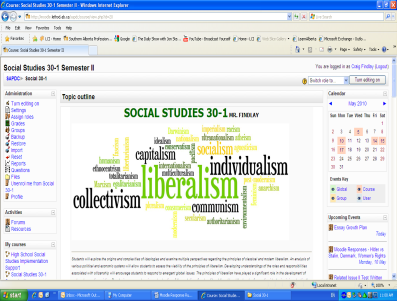 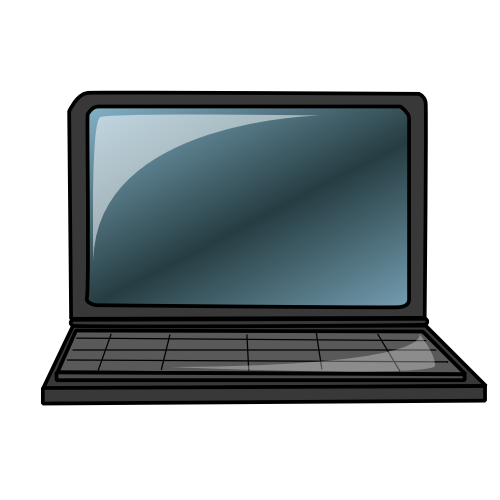 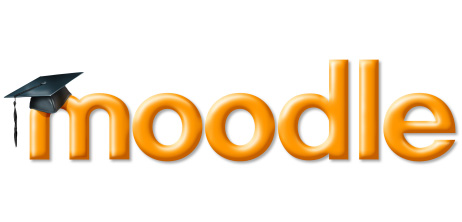 A good Moodle response meets the following criteria:clearly addresses the central question or issue demonstrates understanding of the chosen topiccommunicates ideas and information effectivelyStudent Name ___________________   Cartoon: _____________    Date ______________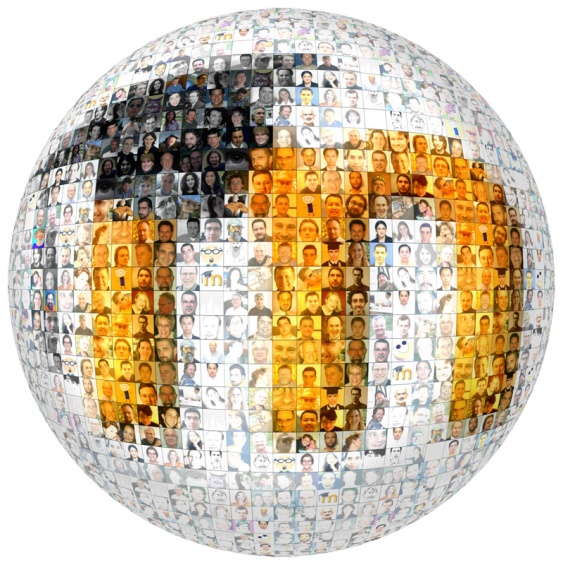 COMMENTS:              LevelCriteria               4Excellent3Proficient2Adequate1Limited *Insufficient / Blank *Responds to the central question or issueResponse to the central question is specific and insightfulResponse to the central question is meaningful and relevantResponse to the central question is general Response to the central question is vagueNo score is awarded because there is insufficient evidence of student performance based on the requirements of the assessment task.Demonstrates understandingDemonstrates a thorough and insightful understanding of the chosen topicDemonstrates a clear understanding of the chosen topic Demonstrates some understanding of the chosen topicDemonstrates little, or no understanding of the chosen topicCommunicates key ideas and informationCommunicates key ideas and information convincingly Communicates ideas and information effectively Communicates some ideas and information Communicates few ideas 